REKOLEKCJE DLA RODZIN połączone z wypoczynkiem  Miejsce: Ośrodek Szkoleniowo-Wypoczynkowy Energetyk w Rajgrodzie, adres ul. Leśna 1, 19-206 Rajgród  Początek: 11.08.2022 (czwartek)odg.15.00 kwaterowanie,  Zakończenie: 18.08.2022 (czwartek) obiad Prowadzenie: Ks. Jerzy Kolnier, Agata i Mariusz Ciołkiewiczowie Warsztaty i konferencje –zapewniamy wówczas opiekę nad dziećmi od 3 lat oraz prowadzenie zajęć z młodzieżą. Dla dzieci do lat 3 opiekę zapewniają rodzice, ew.opiekunowie którzy mogą przyjechać z rodzicami.  Czas odpoczynku –między obiadem a kolacją, wspólnie zorganizowany lub we własnym zakresie -plażowanie (do jeziora kilkadziesiąt m), dostępne boiska do piłki nożnej, siatkowej,  Pokoje 2, 3, 4, 5 i 6- osobowe z łazienkami z możliwością dostawienia materaca, łóżeczka dla dzieci do 3 lat (wówczas proszę wziąć śpiwór lub własną pościel)  Należy zabrać ze sobą: notatnik, Pismo Święte, kapcie, ręczniki, zabawki i gry dla dzieci, stroje kąpielowe i sportowe, jakiś strój bardziej odświętny.  Opłaty za cały pobyt (z wyżywieniem): osoba dorosła i dzieci > 12 rż- 1000 zł; dzieci > 3 rż do 12 rż - 900 zł;  dzieci do 3 lat  (własne łóżeczko, materac lub śpi z rodzicami) -   bezpłatnie,  Pobieramy zaliczkę 200 zł za każdą osobę > 3 rżprzy zapisach, w razie rezygnacji należy znaleźć rodzinę na swoje miejsce lub zaliczka przechodzi na potrzeby najuboższych rodzin na rekolekcjach. Ilość miejsc ograniczona, o przyjęciu decyduje kolejność zgłoszeń.  Zapisy: 691285288, 691650695, e-mail wspolnotapetra@gmail.com Jeśli pieniądze to główny problem, prosimy o kontakt- jakoś poradzimy 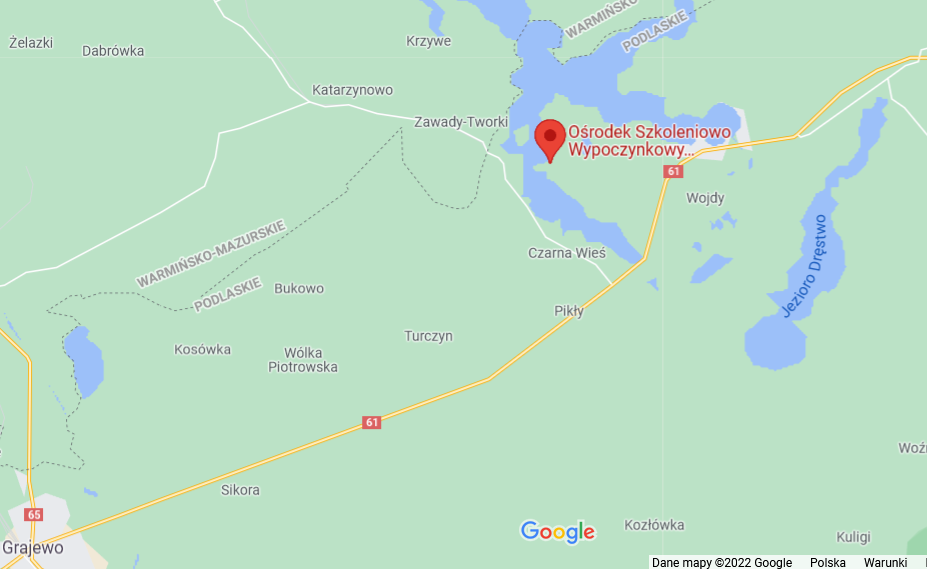 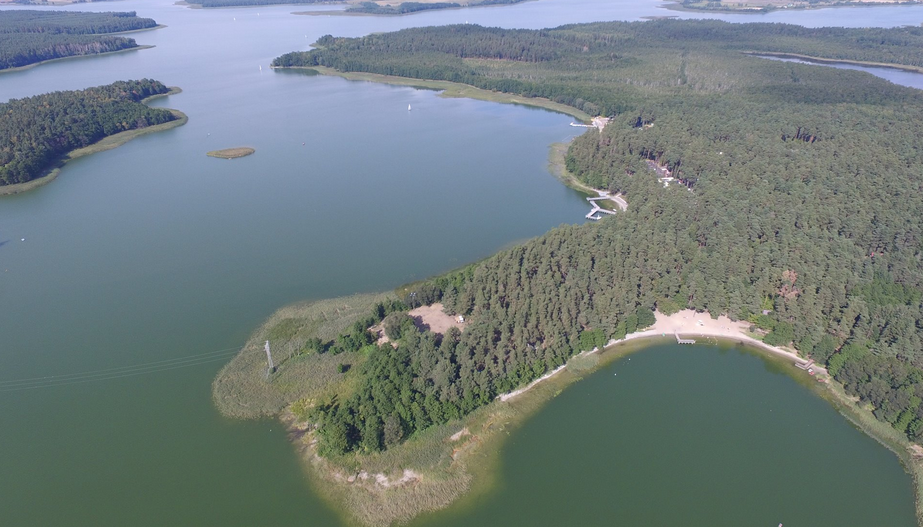 